 	Protokół z przeprowadzonego naboru kandydatów na stanowisko pracy                          w Zespole Ekonomiczno-Administracyjnym Placówek Oświatowych w Gaci z dnia  21 listopada 2013r.KOORDYNATOR  PROJEKTU (nazwa stanowiska)W wyniku ogłoszenia o naborze na w/w stanowisko pracy aplikacje przesłał                1 kandydat spełniający wymogi formalne.Komisja w składzie:Janusz Wajhajmer -  przewodniczącyRenata Matuszek – sekretarzDanuta Wielgosz – członek       wybrała następującego kandydata:Zastosowano następujące techniki naboru:Rozmowa kwalifikacyjna.Uzasadnienie wyboru:Kandydat posiada wymagane kwalifikacje, doświadczenie.Wykazał się bardzo dobrą znajomością z zakresu zadań na danym stanowisku.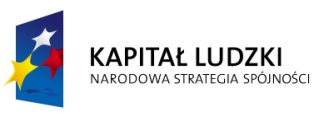 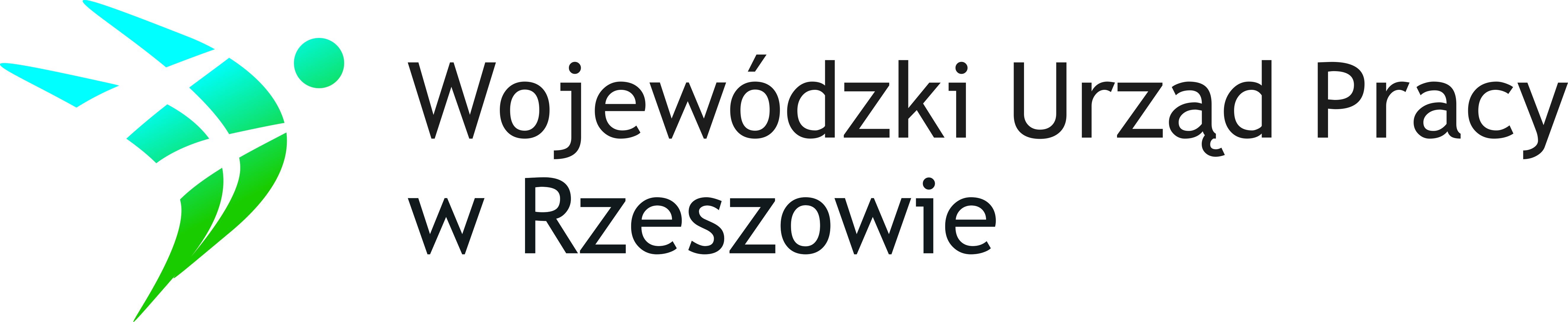 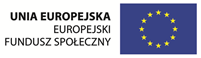 Lp.Imię i nazwiskoAdresWyniki rozmowy1Elżbieta MachałaGać 171 pozytywny